I would like to nominate ________________________________________________ Please select a categoryRising Star Achievement in Sport Award 12 – 15 Year age group					Rising Star Achievement in Sport Award 16 – 24 Year age group					Rising Star Achievement in Education Award				    			             Rising Star Achievement in Creative Arts Award						             Rising Star Achievement in Outdoor Recreation Award					             Rising Star Volunteer Award									             Rising Star Turn-around Award								             Rising Star Adaptive Award										Rising Star Group Award										Rising Star Opotiki Tertiary Excellence Award  					                          Their Age: __________ Years	Their Address: ______________________________________________________________________________________________________________________________________________________________________________Their Home Phone: 		_______________________________Their Mobile Number: 	_______________________________Their Email Address: 		_______________________________Your Name:			_______________________________Today’s Date:			_______________________________
Your Home Phone:		_______________________________
Your Mobile Number: 	_______________________________
Your Email Address: 		_______________________________
Your Signature: 		_______________________________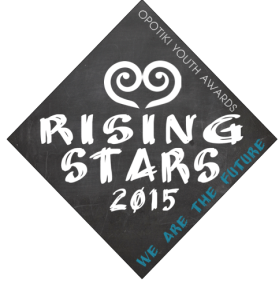 Please supply a photo/photos of Nominee or email : wwt@wwt.org.nz I give permission for my photos to be used live on the night, on wwt social media and on wwt website.__________________________________________________ (Signature of nominee)In as much detail as possible, please tell us why you have nominated this person.__________________________________________________________________________________________________________________________________________________________________________________________________________________________________________________________________________________________________________________________________________________________________________________________________________________________________________________________________________________________________________________________________________________________________________________________________________________________________________________________________________________________________________________________________________________________________________________________________________________________________________________________________________________________________________________________________________________________________________________________________________________________________________________________________________________________________________________________________________________________________________________________________________________________________________________________________________________________________________________________________________________________________________________________________________________________________________________________________________________________________________________________________________________________________________________________________________________________________________________________________________________________________________________________________________________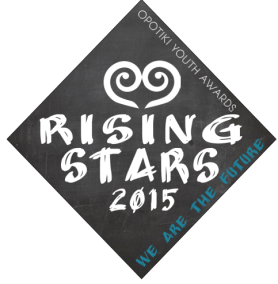 CATEGORY CRITERIA
Rising Star Achievement in Sport – 12-15: 
► Open to all people aged between 12-15 within or from the Opotiki District.
► demonstrated a level of excellence in any category of Sports.
► a good role model for their sport and community.
► has performed well in their chosen sport at a local, state, national or international level.Rising Star Achievement in Sport – 16-24: 
► Open to all people aged between 16-24 within or from the Opotiki District.
► Demonstrated a level of excellence in any category of Sports.
► A good role model for their sport and community.
► Has performed well in their chosen sport at a local, state, national or international level.Rising Star Achievement in Education:
► Open to all people aged between 12-24 within or from the Opotiki District.
► Performs to academic potential and beyond
► Involved in extracurricular activities
► Is a model of conduct and behaviour
► Works well with peers and teachers
► Leads by exampleConsideration of his/her academic achievement, participation and contribution to extracurricular activities, demonstrated leadership qualities and fellowship with students and staff.Rising Star Achievement in Creative Arts:
► Open to all people aged between 12-24 within or from the Opotiki District.
► Has shown outstanding potential in their chosen form of art.
► Anyone who has achieved in the below categoriesVisual Arts – painting, drawing, printmaking, photography, sculpture, metalwork, ceramics, fibre, glass, collage, book arts, film, video, electronic arts, installation and interdisciplinary work combing one or more of these media.Literary Arts – fiction, creative, non- fiction, playwriting, poetry, essays and interdisciplinary work combining one or more of these genres.                        Performing Arts – choreography, dance, music (composing and/or performance in all genres – classical, electronic, jazz, rap, rock, etc), theatre and performance art in school, clubs, or recreation.Rising Star Achievement in Outdoor Recreation:
► Open to all people aged between 12 -24 within or from the Opotiki District.
► Enthusiasm and passion for the outdoors
► Significant contribution to outdoor recreation and/or education
► Demonstrated commitment to personal outdoor recreational participation in the following categories:	
Hunting & Fishing ■ Tramping &Hiking ■ Trail Biking ■ Diving ■ Forest & Nature track
► Enable greater awareness of outdoor recreation OpotikiRising Star Volunteer Award:
► Open to all people aged between 12 -24 within or from the Opotiki District.
► To acknowledge young volunteers who have made a positive difference in the lives of others through support and encouragement, often with self-sacrifice and without personal gain.
► To recognise young volunteers who work tirelessly behind the scenes to support local sporting clubs, Marae & other activities.
► Demonstrates commitment to their club/Marae through their serviceRising Star Turn Around Award:
► Open to all people aged between 12 -24 within or from the Opotiki District.
► Any young person who has made significant change in their lives for the positive
► Anyone who has gone back into education or employment
► Anyone who has overcome a challenge in their lives.Rising Star Adaptive Award:
► Open to all people aged between 12 -24 within or from the Opotiki District.
► Any young person who has overcome Physical and/or Intellectual Challenges.
► And/Or to acknowledge young people who have made a positive difference in the lives of others through support and encouragement.Rising Star Group Award:
► Open to a team of 5 or more young aged between 12 -24 within or from the Opotiki District.
► Any group that are involved in all forms of Sport, Cultural, Educational, Recreational, Arts & Community Events.
► Any group who have made a positive difference to the lives of othersRising Star Opotiki Tertiary Award:
► Open to all students up to 24 years studying a Tertiary course from the Opotiki District
► Students who have demonstrated excellence in attendance, attitude and educational achievement
Cut Off Date: Monday 2 of September 2019No applications will be accepted after this dateNOMINATION & SELECTION PROCESSAll nominees will be profiled via Social Media and the big screen on the night.All nominees will receive a certificate of acknowledgement and achievement.Three young people from each category will be chosen to represent their genre, live on the night.All finalists will be advertised in the Opotiki News.Please send all nominations to: 	Whakaatu Whanaunga Trust, 94B Church Street, Opotiki